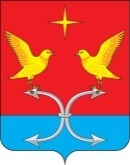 АДМИНИСТРАЦИЯ СПЕШНЕВСКОЕ СЕЛЬСКОЕ ПОСЕЛЕНИЕКОРСАКОВСКОГО РАЙОНА ОРЛОВСКОЙ ОБЛАСТИПОСТАНОВЛЕНИЕ   04 мая 2022 года                                                                          №  21                                д. ГолянкаО порядке проведения антикоррупционной экспертизы муниципальных нормативных правовых актов и проектов муниципальных нормативных правовых актов администрации Спешневского сельского поселенияВ соответствии с Федеральным законом от 25 декабря 2008 года № 273-ФЗ «О противодействии коррупции», Федеральным законом от 21.12.2004г. № 172-ФЗ «О переводе земель или земельных участков из одной категории в другую», Постановлением Правительства Российской Федерации от 26 февраля 2010 года № 96 «Об антикоррупционной экспертизе нормативных правовых актов и проектов нормативных правовых актов», руководствуясь Уставом Спешневское сельское поселение Корсаковского района Орловской области, с целью приведения НПА в соответствие действующему законодательству, администрация Спешневское сельское поселение п о с т а н о в л я е т:1. Утвердить «Порядок проведения антикоррупционной экспертизы муниципальных нормативных правовых актов и проектов муниципальных нормативных правовых актов администрации Спешневское сельское поселение Корсаковского района Орловской области» согласно приложению.2. Настоящее постановление обнародовать в установленном порядке и разместить на официальном сайте администрации Корсаковского района (www.корсаково.рф).Глава сельского поселения                                                     С.В. ЛемяговПриложение 
к постановлению администрации
Спешневское сельское поселение 
Корсаковского района 
Орловской области
от 04.05.2021 г. № 21Порядок проведения антикоррупционной экспертизы муниципальных нормативных правовых актов и проектов муниципальных нормативных правовых актов администрации Спешневского сельского поселения1. Проведение антикоррупционной экспертизы нормативных правовых актов и проектов нормативных правовых актов в администрации Спешневское сельское поселение1.1. Антикоррупционная экспертиза проводится в отношении Муниципальных нормативных правовых актов и проектов муниципальных нормативных правовых актов (далее - акты и проекты актов).1.2. Антикоррупционная экспертиза проводится ведущим специалистом в соответствии с Федеральным законом от 25 декабря 2008 года № 273-ФЗ     «О противодействии коррупции», Федеральным законом от 21.12.2004г.      № 172-ФЗ «О переводе земель или земельных участков из одной категории   в другую», Постановлением Правительства Российской Федерации               от 26 февраля 2010 года № 96 «Об антикоррупционной экспертизе нормативных правовых актов и проектов нормативных правовых актов».1.3 Антикоррупционной экспертизе подлежат все принятые администрацией Спешневское сельское поселение Корсаковского района Орловской области нормативно правовые акты (проекты нормативных правовых актов), при проведении их правовой экспертизы и мониторинге правоприменения.1.4 Глава поселения назначает ведущего специалиста ответственным за проведение антикоррупционной экспертизы. Ведущий специалист также является ответственным за ведение в органе местного самоуправления Журнала учета муниципальных нормативных правовых актов и проектов муниципальных нормативных правовых актов, поступивших на антикоррупционную экспертизу, в котором отражаются сведения о поступивших на антикоррупционную экспертизу актах (проектов актов), сроке проведения и результатах экспертизы.1.5 Акты и проекты актов для проведения антикоррупционной экспертизы направляются руководителем органа местного самоуправления, по инициативе которого был принят данный акт (ответственного за разработку проекта акта), ведущему специалисту.1.6. При проведении антикоррупционной экспертизы ведущий специалист обеспечивает проведение антикоррупционной экспертизы, в том числе:- проверку наличия в акте (проекте акта) норм, устанавливающих разрешительные, контрольные, регистрационные полномочия;- проверку соответствия формулировок и терминов, употребляемых в акте (проекте акта), формулировкам и терминам федерального законодательства и законодательства Орловской области;- проверку акта (проекта акта) на предмет дублирования полномочий отдельных муниципальных служащих по регулируемому данным актом (проектом акта) вопросу.1.7. Ведущий специалист устанавливает наличие или отсутствие в акте (проекте акта), представленном на экспертизу, коррупциогенных факторов.1.8. Ведущий специалист самостоятельно выбирает критерии оценки коррупциогенности акта в соответствии с Постановлением Правительства Российской Федерации от 26 февраля 2010 года № 96 «Об антикоррупционной экспертизе нормативных правовых актов и проектов нормативных правовых актов».1.9. Ведущий специалист, в процессе осуществления антикоррупционной экспертизы, в случае необходимости вправе запрашивать и получать дополнительные материалы или информацию у заинтересованных в антикоррупционнной экспертизе органов местного самоуправления и должностных лиц. Запрашиваемые материалы и информация должны быть предоставлены ведущему специалисту в срок не более трех дней с момента получения запроса.2. Подготовка заключения о коррупциогенности или некоррупциогенности муниципального нормативного правового акта (проекта муниципального нормативного правового акта)2.1. Ведущий специалист по результатам проведенной экспертизы составляет заключение.2.2. В заключении отражаются следующие сведения:- название и реквизиты акта (проекта акта), представленного на экспертизу;основания для проведения экспертизы;- наличие или отсутствие в анализируемом акте (проекте акта) коррупциогенных факторов;- конкретные положения акта (проекта акта), содержащие коррупциогенные факторы;- предложения по изменению формулировок правовых норм либо исключению отдельных норм для устранения коррупциогенности.2.3. Срок проведения экспертизы правовых актов (проектов правовых актов) на коррупциогенность составляет не более десяти дней.3. Исполнение заключения о коррупциогенности Акта (проекта акта)3.1. Заключение, составленное по результатам антикоррупционной экспертизы акта (проекта акта), подготовленное и подписанное ведущим специалистом, направляется лицу, направившему данный акт (проект акта) на антикоррупционную экспертизу.3.2. Руководитель органа местного самоуправления, по инициативе которого был принят акт, получив заключение о коррупциогенности акта, обязан в течение трех дней подготовить проект нормативного правового акта о внесении изменений либо признании утратившим силу акта, являвшегося предметом антикоррупционной экспертизы. В случае отсутствия коррупциогенных факторов в представленном проекте акта о внесении изменений заключение подписывается ведущим специалистом, и проект акта с визами заинтересованных лиц направляется на подпись руководителю органа местного самоуправления.3.3. Руководитель органа местного самоуправления, ответственный за разработку проекта акта, получив заключение о коррупциогенности проекта акта, обязан в течение трех дней устранить все недостатки и направить доработанный проект акта ведущему специалисту для повторной антикоррупционной экспертизы.Срок проведения антикоррупционной экспертизы составляет не более трех дней.В случае отсутствия в доработанном проекте акта коррупциогенных факторов, заключение подписывается ведущим специалистом, и проект акта с визами заинтересованных лиц направляется на подпись руководителю органа местного самоуправления.В случае наличия в доработанном проекте акта коррупциогенных факторов ведущий специалист направляет заключение руководителю органа местного самоуправления, который направляет заключение для исполнения в соответствии с выводами, содержащимися в заключении.4. Порядок направления на независимую антикоррупционную экспертизу нормативных правовых актов, подлежащих независимой антикоррупционной экспертизе4.1. В целях обеспечения возможности проведения в соответствии с Правилами проведения антикоррупционной экспертизы нормативных правовых актов и проектов нормативных правовых актов, утвержденными Постановлением Правительства Российской Федерации от 26 февраля 2010 года № 96 «Об антикоррупционной экспертизе нормативных правовых актов и проектов нормативных правовых актов»,  разработчики проектов нормативных правовых актов размещают их на официальном сайте администрации Корсаковского района (www.корсаково.рф), с указанием дат начала и окончания приема заключений.В случае поступления в администрацию Спешневское сельское поселение заключений по результатам независимой антикоррупционной экспертизы проекты нормативных правовых актов вносятся для подписания руководителю органа местного самоуправления с приложением поступивших заключений.5. Порядок направления нормативных правовых актов в Новосильскую межрайонную прокуратуру 5.1. Администрация Спешневское сельское поселение Корсаковского района Орловской области направляет в Новосильскую межрайонную прокуратуру принятые нормативные правовые акты в течение семи дней с даты их принятия для проведения антикоррупционной экспертизы проектов нормативных правовых актов и принятых нормативных правовых актов по вопросам, определенным частью 2 статьи 3 Федерального закона от 17.07.2009 № 172-ФЗ «Об антикоррупционной экспертизе нормативных правовых актов и проектов нормативных правовых актов».